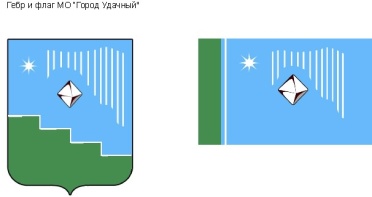 Российская Федерация (Россия)Республика Саха (Якутия)Муниципальное образование «Город Удачный»Городской Совет депутатовIV созывXXIX СЕССИЯРЕШЕНИЕ9 декабря 2020 года                                                                                                         №29-3О протесте прокурора г. Удачного на Положение о бюджетном устройстве и бюджетном процессе в муниципальном образовании «Город Удачный» Мирнинского района Республики Саха (Якутия)»Рассмотрев требования и обоснования, изложенные в протесте прокурора г.Удачного от 25.11.2020 №16-2020/3641 на Положение о бюджетном устройстве и бюджетном процессе в муниципальном образовании «Город Удачный» Мирнинского района Республики Саха (Якутия)», утвержденное решением городского Совета депутатов МО «Город Удачный» от 28 ноября 2018 года № 13-6 (в редакции от 20.03.2019 №16-4) (далее – Протест прокурора г. Удачного), городской Совет депутатов решил:Согласиться с Протестом прокурора г. Удачного.Привести Положение о бюджетном устройстве и бюджетном процессе в муниципальном образовании «Город Удачный» Мирнинского района Республики Саха (Якутия)», утвержденное решением городского Совета депутатов МО «Город Удачный» от 28 ноября 2018 года № 13-6, в соответствие с действующим бюджетным законодательством путем внесения изменений в него отдельным решением городского Совета депутатов. Поручить комиссии по бюджету, налоговой политике, землепользованию собственности (Иващенко В.М.) совместно со специалистами городской администрации подготовить проект решения городского Совета депутатов «О внесении изменений в решение городского Совета депутатов МО «Город Удачный» от 28 ноября 2018 года №13-6 «Об утверждении Положения о бюджетном устройстве и бюджетном процессе в муниципальном образовании «Город Удачный» Мирнинского района Республики Саха (Якутия)» (далее – Проект решения) с учетом обоснований, изложенных в Протесте прокурора г. Удачного, и вынести его на рассмотрение очередной сессии городского Совета депутатов.Рекомендовать главе города назначить ответственных лиц за подготовку Проекта решения.  Направить копию настоящего решения прокурору г. Удачного. Контроль  исполнения настоящего решения возложить на и.о. председателя городского Совета депутатов (В.Н. Карпенко). И.о. председателя городского Совета депутатов 					         В.Н. Карпенко